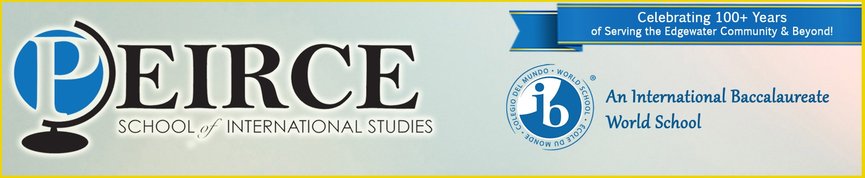 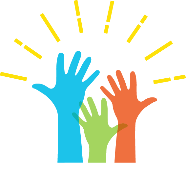 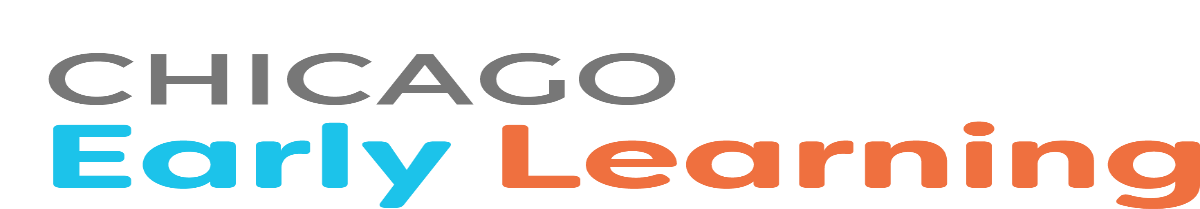 PEIRCE PRESCHOOL2019-2020 Apply Online at www.chicagoearlylearning.org                    on April 15th, 2019***Families will be informed of their acceptance on May 15th, 2019***Peirce School of International Studies will have 7 classrooms for the 2019-2020 School Year! Three classrooms will be at Peirce School, and four classrooms will be at our new off-site location! More information to come this summer! Call the Chicago Early Learning Hotline at (312) 229-1690                        for more specific questions. 